 Quadratic equations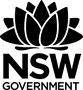 Quadratic equations with complex coefficientsSubstitute  or  or Multiply the numerator and denominator by  or  or  [all solutions must be presented as a complex number in the form ]Substitute Evaluate Equating the coefficients:By inspection or  or  or  or  or  or  or  or  or  or Observe that the solutions are repeated. or 